大同大學餐廳膳食衛生檢查結果檢查時間:111年6月28日(星期二)上午0900-1100時檢查人員:連靜慧營養師缺失項目: 上週(6月21日)衛生檢查缺失複查，請參閱表1。上週(6月21日)衛生檢查缺失複查和改善狀況照片，請參閱表2。本週個別餐廳缺失統計表，請參閱表3。本週個別餐廳缺失照片，請參閱表4。表1. 上週缺失統計表表2.上週檢查缺失改善照片表3.本週個別餐廳缺失統計表表4.本週檢查缺失照片敬陳總務長餐廳作業場所衛生管理複檢從業人員衛生管理複檢驗收及儲存衛生管理複檢其他複檢尚志尚志自助餐/中央廚房檯面不潔(現場改善)2.濾油盤不潔Okok經營99早餐檯架上不潔ok分裝食材需標示有效日期或分裝日期ok經營八方雲集冷凍庫門不潔(已現場改善)2.檯架上不潔okok八方雲集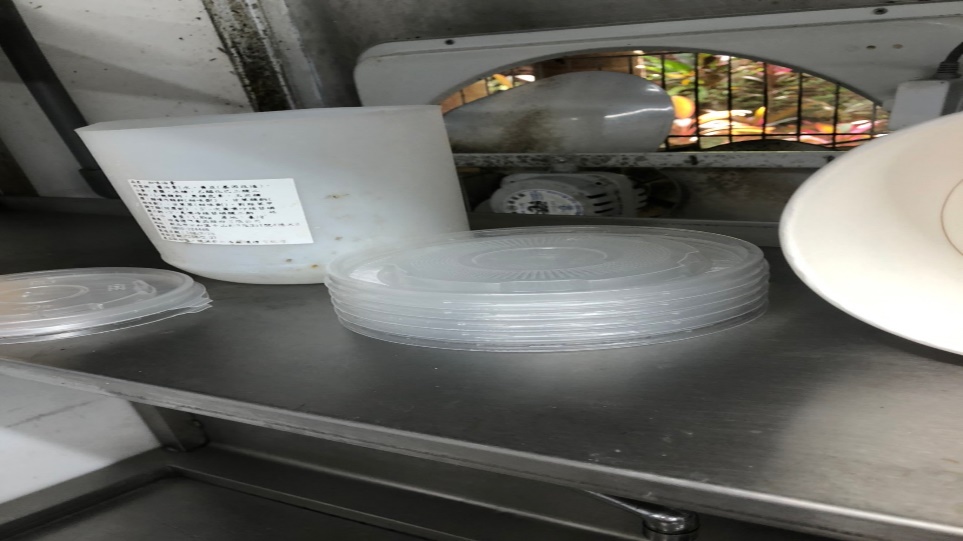 檯架上不潔八方雲集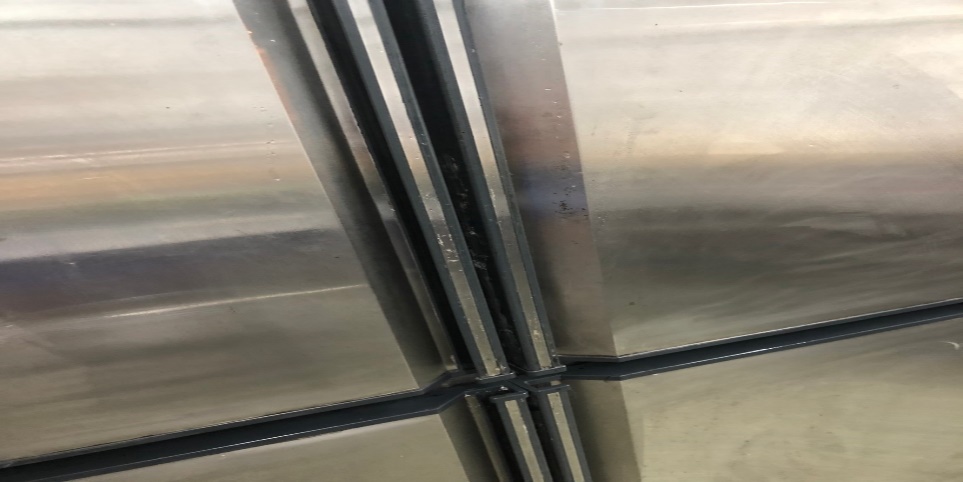 冷凍庫門不潔(已現場改善)99早餐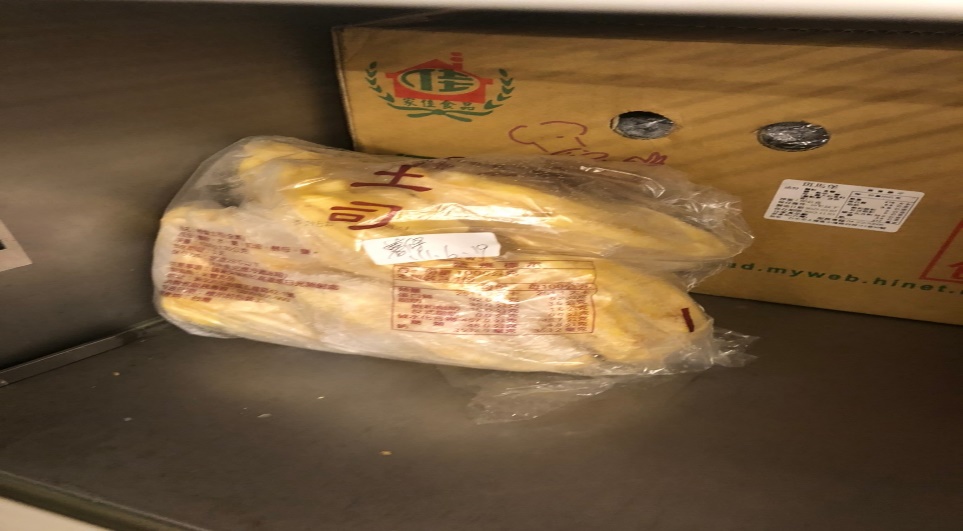 分裝食材需標示有效日期或分裝日期99早餐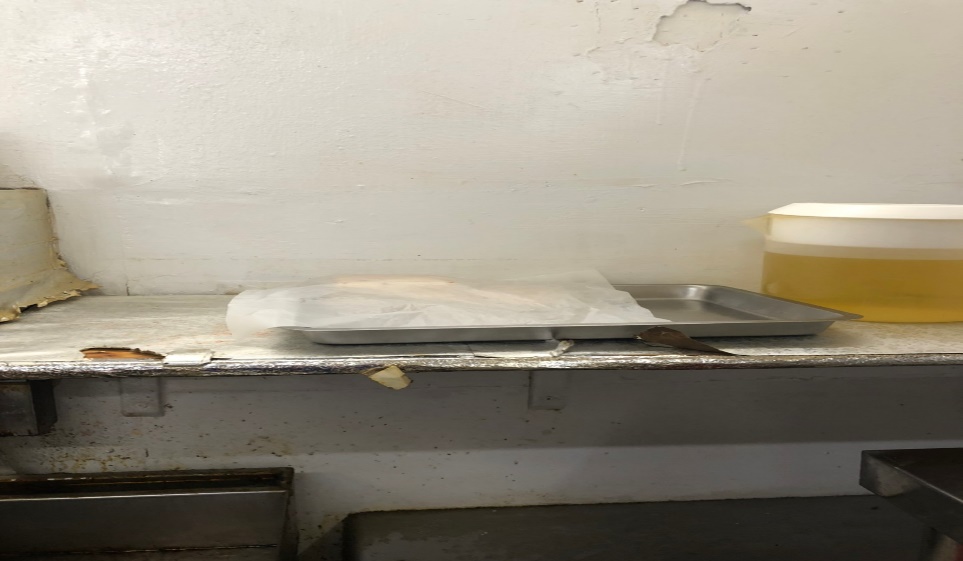 檯架上不潔餐廳作業場所衛生管理從業人員衛生管理驗收及儲存衛生管理其他尚志尚志自助餐/中央廚房保溫檯的塑膠膜不潔(現場已改善)桌上不潔(現場已改善)烘碗機外觀不潔(現場已改善)經營99早餐經營八方雲集櫃台不潔冷凍庫食材未加蓋6/27未寫自主檢查表及溫度記錄表尚志自助餐/中央廚房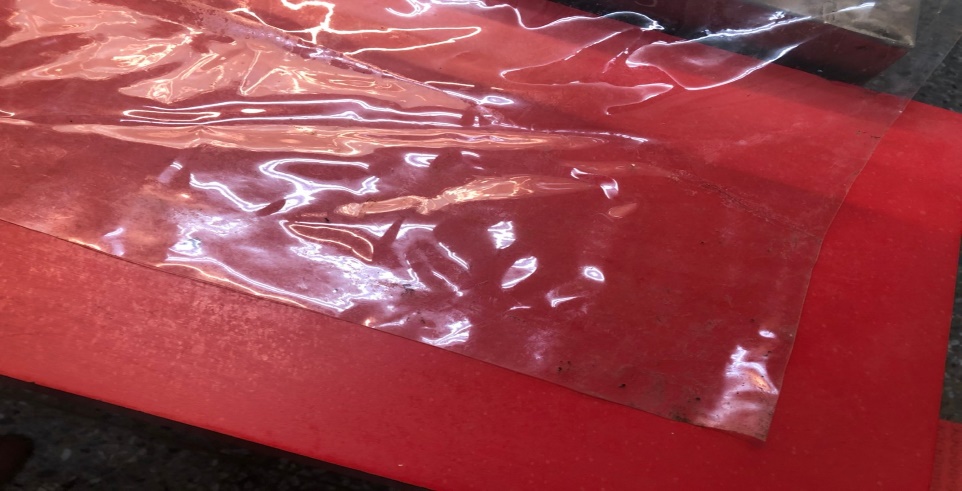 保溫檯的塑膠膜不潔(現場改善,如下圖)尚志自助餐/中央廚房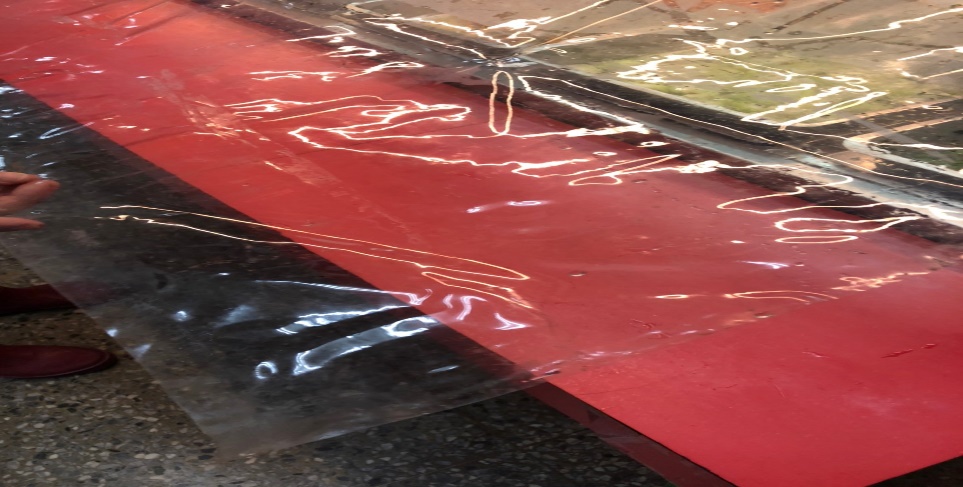 保溫檯的塑膠膜不潔(現場已改善)尚志自助餐/中央廚房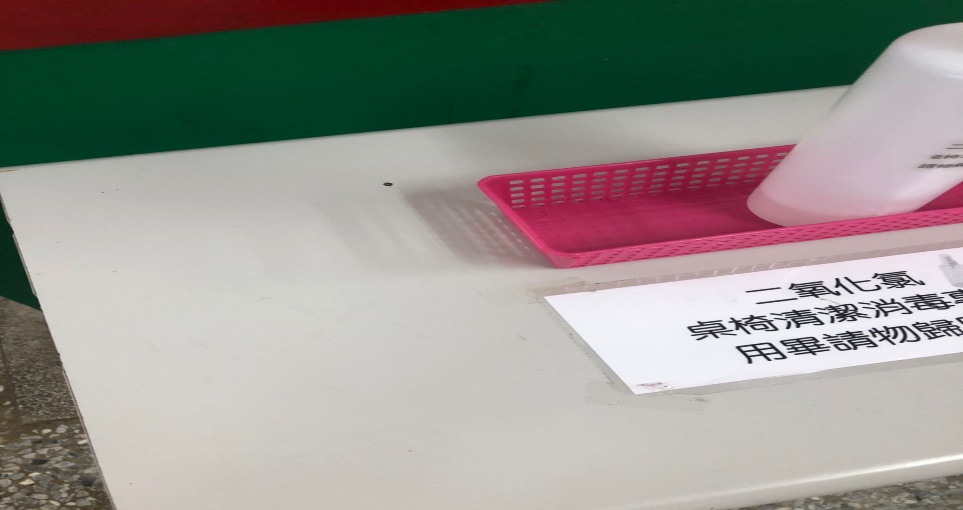 桌上不潔(現場已改善)尚志自助餐/中央廚房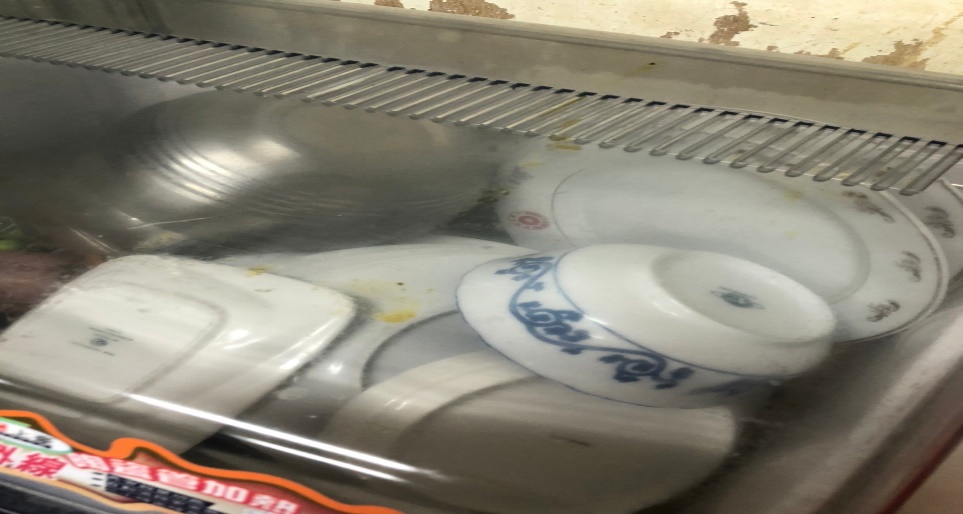 烘碗機外觀不潔(現場改善,如下圖)尚志自助餐/中央廚房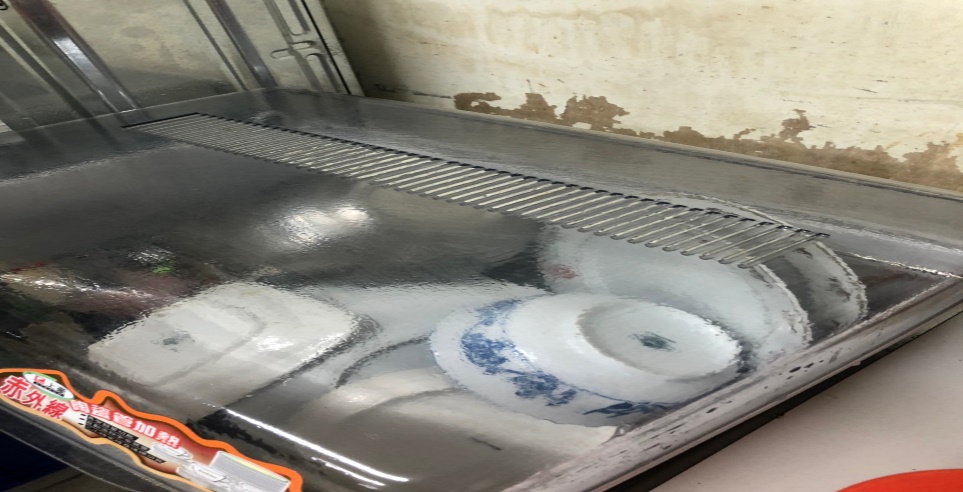 烘碗機外觀不潔(現場已改善)八方雲集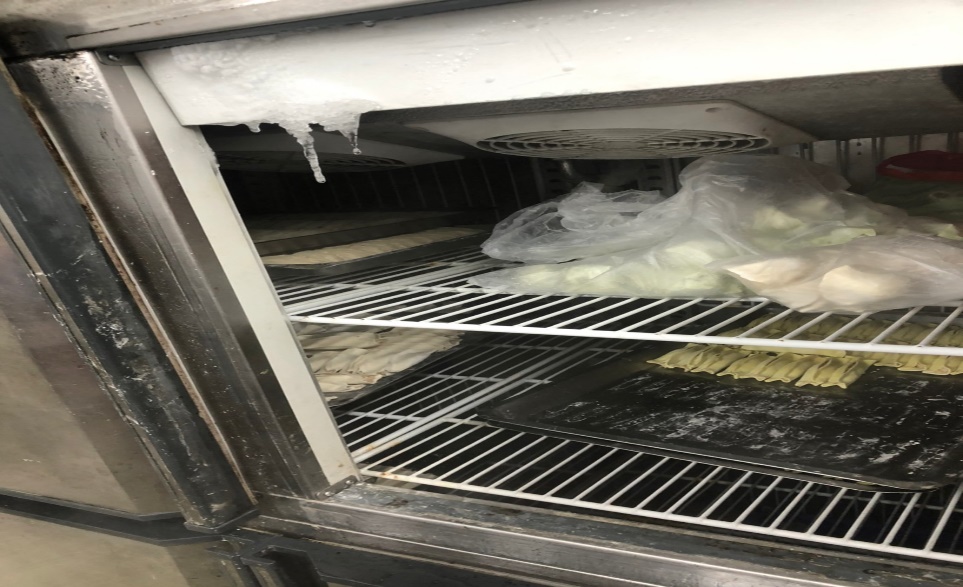 冷凍庫食材未加蓋八方雲集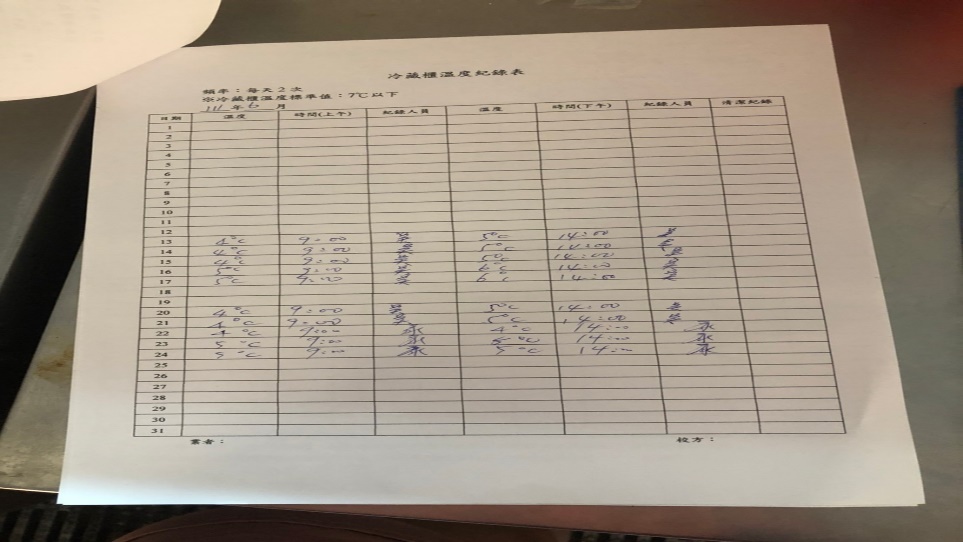 6/27未寫自主檢查表及溫度記錄表八方雲集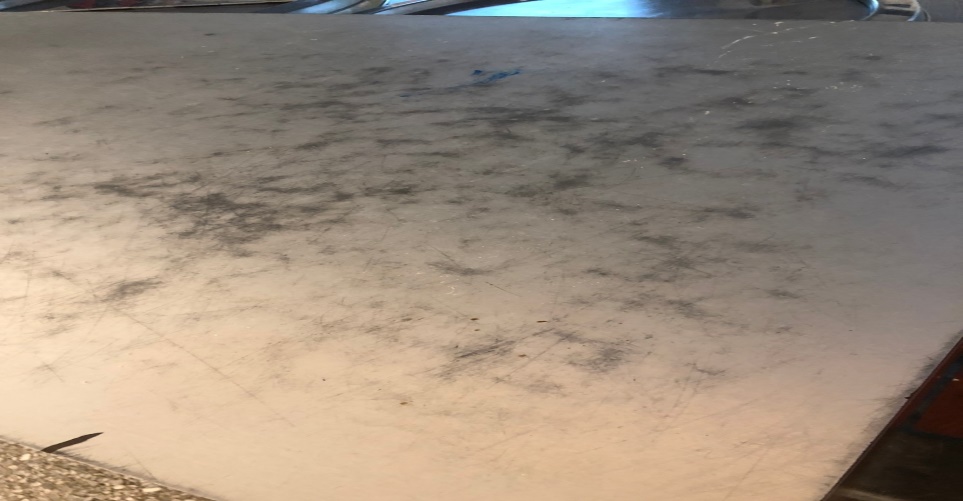 櫃台不潔 承辦人總務處組長總務長